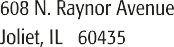 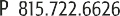 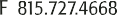 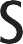 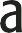 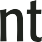 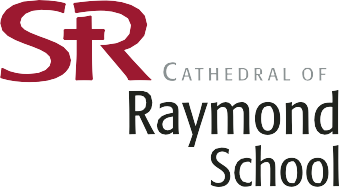 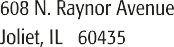 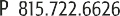 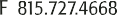 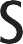 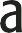 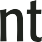 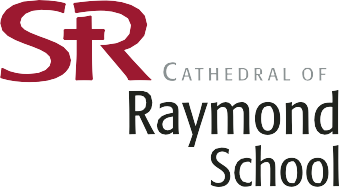 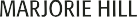 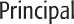 2019-2020 MILK ORDER FORM2% WHITE MILK and CHOCOLATE MILK will be available from Monday August 26, 2019 until Friday May 22, 2020.If you wish to order milk for your child, please complete the bottom portion of this form and return it, along with the required fee, no later than FRIDAY, August 23, 2019. GRADES KINDERGARTEN - 8TH		$ 36.00/YEARPRE-SCHOOL 3-DAY		$ 21.00/YEAR     PRE-KINDERGARTEN 5-DAY		$ 36.00/YEARIMPORTANT: PLEASE COMPLETE ONE FORM PER CHILD!  MAKE YOUR CHECK PAYABLE TO ST. RAYMOND SCHOOL AND RETURN IN AN ENVELOPE MARKED *MILK FORM*.-------------------------------------------------------------------------------------------------------------------------------      PLEASE DETACH AND RETURN THIS PORTION2019-2020 MILK ORDER FORM*IMPORTANT: PLEASE COMPLETE 1 FORM PER CHILD*YOU MAY WRITE 1 CHECK PER FAMILYSTUDENTS NAME:_____________________________________	GRADE:______HOMEROOM:________           HOMEROOM TEACHER:_____________________________PLEASE SELECT ONE:                   _____  2% WHITE MILK                   _____  CHOCOLATE MILK							AMOUNT ENCLOSED: $____________	